Základní škola a Mateřská škola Přídolí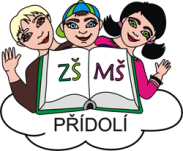 Přídolí 90, 38101 Český Krumlov, IČ: 750 00 628,Tel: 380 734 123, email: reditel@zspridoli.cz	Roční plán práce školy MŠ a ZŠ Přídolí – školní rok 2017/2018Stanovení hlavních úkolůŘízení a organizaceHlavní úkoly školního roku1. Výchova a vzdělávánía) Rozvíjet osobnost žáka, vést jej k samostatnému myšlení a rozhodování, učit ho zodpovědnosti za vlastní jednání, chování a učit ho sebehodnocení v míře přiměřené jeho věku.b) Budovat školu jako příjemné a přátelské prostředí pro výchovu a vzdělávání dětí.c) Zaměřit se na zvládnutí základního učiva všemi žáky, diferencovat výuku a podporovat rozvoj žáků nadaných. Pro žáky s výukovýmí nebo výchovnými problémy vypracovat na základě pedagogické diagnostiky Plán pedagogické podpory a usilovat o zapojení rodičů při jeho naplňování. Při nedostatečné účinnosti PLPP spolupracovat s Pedagogicko-psychologickou poradnou na dalším postupu.	d) Za evidenci žáků se speciálními vzdělávacími potřebami a za správnost vedení 	dokumentace k této problematice je zodpovědná výchovná poradkyně. Spolupracuje              	s třídními učiteli, ostatními učiteli, s metodičkou prevence  a s rodiči žáků, kontroluje, zda 	jsou naplňovány potřeby těchto žáků.	d) Zahájit profilování školy jako školy, ve které je kladen velký důraz na osobnostní             	a sociální výchovu. Osobnostní a sociální výchova je předpokladem pro vytvoření 	pozitivního klimatu školy, pro dobré vztahy mezi žáky, učiteli a všemi pracovníky školy.	Zaměřit se na oblasti:	Zdraví	Zajistit žákům dostatek pohybu během přestávek i při tělovýchovných chvilkách během 	vyučovacích hodin. Za příznivého počasí zajistit pobyt žáků o přestávce mimo budovu 	školy.	V rámci péče o tělesnou a duševní hygienu dětí využívat co nejvíce přírodu v okolí školy, 	zařazovat ve velké míře pohyb venku, relaxační aktivity, využít k tomu i náplň práce školní 	družiny.	Zaměřit se  na ekologii a enviromentální výchovu. V této souvislosti nabídnout žákům školy 	účast na škole v přírodě s enviromentálními aktivitami ve Stožci.	Jednou z priorit DVPP bude vzdělávání pedagogů v oblasti péče o děti integrované a  o děti 	se specifickými poruchami učení a chování.	Posílení osobnostní a sociální výchovy především v oblastech osobnostního a sociálního 	rozvoje žáků. Rovněž tato oblast bude prioritou v DVPP.	Pozornost budeme také věnovat estetice pracovního prostředí žáků i vyučujících.	Poznatky a dovednosti	Zaměřit se na osvojení a utvrzení základního učiva.	Diferencovat výuku, podporovat rozvoj žáků nadaných a úspěšnost žáků se specifickými 	výukovými potřebami.	Využívat formativního hodnocení. Při klasifikaci a hodnocení žáků vycházet zejména            z jejich výkonů během celého klasifikačního období, přihlédnout k jejich aktivitě při 	vyučování, snaze a domácí přípravě.	Vést žáky k nutnosti systematické přípravy.Zaměřit se na utváření a upevňování základních pracovních návyků ve všech předmětech       a činnostech žáků, zejména na včasnou přípravu pomůcek na vyučovací hodinu, udržování pořádku v lavicích a ve  třídě.Oblast osobního a sociálního rozvoje žákůDVPP bude zaměřeno rovněž na oblast sociálně osobnostní pedagogiky, získávání praktických psychologických zkušeností v oblasti mezilidské komunikace, zvládání krizových situací, asertivní chování, adekvátní způsoby jednání se žáky mladšího školního věku.Sjednotit se v požadavcích na chování žáků, předcházet kázeňským problémům soustavnou prací se žákovským kolektivem a s jednotlivými žáky, důsledně a jednotně postihovat kázeňské přestupky.Při kontrolní činnosti se zaměřit na postižení celkového charakteru výuky – zda se vyučující zaměřuje jen na odbornou výuku nebo zda dokáže vhodným způsobem formovat vývoj žáků a ovlivňovat jejich postoje. Sledovat, jakým způsobem to činí, zda ve všech dětech dokáže respektovat jejich osobnost a individuální cestu vývoje.Posilovat snahy o zavádění a uplatnění nových vyučovacích metod, forem práce a vybavení učeben.Aktivně uskutečňovat prevenci sociálně patologických jevů v chování žáků školy, zabezpečovat inkluzivní vzdělávání žáků s podpůrnými opatřeními různého stupně, předcházet agresivnímu chování, spolupracovat s pedagogicko-psychologickou poradnou    a dalšími institucemi.V závislosti na finančních možnostech školy více individualizovat výuku především dělením hodin hlavních vyučovacích předmětů pro jednotlivé ročníky.2. Udržení dostatečného počtu žáků v příštím školním roceSnaha udržet počet žáků alespoň na stejné výši či počet žáků ještě navýšit patří k základním prioritám koncepce rozvoje školy. V tomto školním roce chceme dosáhnout toho, aby předškolní děti  z naší mateřské školy pokračovaly ve školní docházce v naší první třídě.Cesty k dosaženía) Nabídneme rodičům vzdělávání prvňáčků v samostatné třídě zpočátku alespoň na hlavní předměty, tedy na český jazyk a matematiku. Vycházíme z toho, že výuka v prvním ročníku je velmi specifická a zahájit první rok školní docházky v samostatné třídě s malým kolektivem je pro žáky velmi přínosné, vytváří předpoklady pro jejich úspěšnost v dalších letech školní docházky.b)   Zapojíme předškolní děti do společných mimovýukových aktivit s žáky první třídy a pravidelně je budeme zvát i do vyučování.c)   Nabídneme rodičům zapsaných předškoláků Školu nanečisto, ve které se rodiče seznámí se způsobem výuky na škole a předškoláci si osvojí zábavnou a hravou formou základní návyky školní práce a přivyknou školnímu prostředí.d)  Vytvoříme patronát žáků pátého ročníku nad předškoláky a budeme pořádat různé společné aktivity.3. Školní vzdělávací program školyÚkoly: a) K začátku školního roku doplnit stávající ŠVP o část věnující se vzdělávání žáků se speciálními vzdělávacími potřebami, o zařazení plavecké výuky do předmětu Tělesná výchova a upravit učební plán tak, aby vyhovoval potřebám školy.b) V průběhu školního roku získávat podklady pro vytvoření nového ŠVP.4. Školní poradenské pracovištěÚkoly:a) Vytvořit na škole školní poradenské pracoviště, které bude tvořit výchovný poradce, metodik prevence a koordinátor školního vzdělávacího programu.b) Zajistit účinné a odborné fungování školního poradenského pracoviště.5. Školní družinaa) Ve školním roce 2017/2018 je vychovatelkou ŠD Bc. Linda Dvořáková.b) Školní družina má v tomto školním roce jedno oddělení, které bude naplněno do maximálního počtu 30 žáků.c) Vychovatelka ŠD Bc. Linda Dvořáková vypracuje celoroční plán práce ŠD.d) Vedení školy zajistí prodloužení provozní doby ŠD v každý sudý týden do 16.00 hodin.e) ŠD bude ráno v provozu od 6.15 do 7.30 hodin, odpolední od 10.40 do 15.30 (v sudé týdny do 16.00) hodin.6. Mateřská školaa) Ve školním roce 2017/2018 stanovuji vedoucí učitelkou MŠ Janu Sýkorovou.b) Vedoucí učitelka MŠ je zároveň koordinátorkou ŠVP MŠ. V tomto školním roce provede úpravy ŠVP MŠ tak, aby ŠVP MŠ odpovídal platné legislativě  a podmínkám i zaměření naší MŠ.b) V tomto školním roce má MŠ 28 zapsaných dětí.c) Prioritou ve školním roce 2017/2018 je zlepšení podmínek pro práci s předškoláky – vybavení malé učebny nábytkem, zajištění vhodných didaktických pomůcek.d) Předškoláci se svou učitelkou budou navštěvovat vyučovací hodiny v první třídě, vedoucí učitelka bude úzce spolupracovat s třídní učitelkou první třídy a zapojovat se do společných hodin.e) Vedoucí učitelka vytvoří podmínky pro realizaci projektu Patronát žáků pátého ročníku na d předškoláky.f) Vedoucí učitelka je zodpovědná za identifikaci dětí se speciálními vzdělávacími potřebami a dětí ohrožených školním neúspěchem. Úzce spolupracuje s ředitelkou školy, školním poradenským pracovištěm, PPP v Č. Krumlově a dalšími institucemi.d) Provozní doba MŠ bude prodloužena do 16.00 hodin. Provozní doba MŠ je od 6.15 do 16.00 hodin.7. BOZPHlavní úkoly:stále vytvářet podmínky pro bezpečnou práci ve školedbát na prevenci úrazů žáků o přestávkách i při vyučovánív tělesné výchově dodržovat metodické řady při cvičení, dodržovat požadavky na 	žáky dle učebních osnov, přihlédnout ke schopnostem a zdravotnímu stavu žáka, 	vyžadovat vhodné oblečení a obuv pro danou činnostevidenci úrazů vést podle platných předpisůpravidelně provádět prohlídky BOZP8. Vybavení školy, sklady a kabinety	Hlavní úkoly:Provést důkladnou inventarizaci školních pomůcek a literatury.Vedoucím skladu školních pomůcek ustanovuji Mgr. Marcelu Hákovou, vedoucí školní              knihovny Dianu Brožovou, vedoucí skladu audiovizuální techniky a příslušenství Mgr.   Hermínu Malátovou a vedoucí skladu učebnic Mgr. Janu Jarošovou.Vybavit školu skříněmi na výtvarné potřeby a pomůcky ŠD.Vybavit školu skříněmi na knihy, vybudovat školní žákovskou a učitelskou knihovnu.Zapojit se do šablon MSMT prostřednictvím MAP Č.Krumlov a vytvořit podmínky pro             činnost čtenářského klubu.Zajistit modernizaci počítačové učebny – vybavení novými počítači.Hledat možnosti pro vybavení školy interaktivními tabulemi.Modernizovat vybavení sborovny a zlepšit tak pracovní podmínky pedagogických pracovníků.II. Řízení a organizacea) Pracovní a provozní poradyPracovní a provozní porady svolává ředitelka školy podle potřeby, nejméně však jednou za měsíc.b) Plánované pedagogické rady28.8. 20174.9.201723.11.201725.1.201819.4.201821.6.2018c) Třídní schůzky, konzultační odpoledne7.9.2017	- úvodní třídní schůzka23.11.2017 	- konzultační odpoledne25.1.2018 	- konzultační odpoledne19.4.2018 	- konzultační odpoledne7.6.2018 	- třídní schůzkaKonzultace s rodiči je možná kdykoli v průběhu školního roku po domluvě s učitelem.Datum konání konzultačního odpoledne a třídních schůzek pro rodiče dětí z MŠ určuje vedoucí učitelka MŠ po domluvě s ředitelkou školy.Plán práce na školní rok 2017/2018 podléhá stálé kontrole plnění jednotlivých bodů, a to:při běžném provozu školyhospitacípřímou kontrolouPlán práce byl projednán na pedagogické radě dne 28.8.2017.V Přídolí dne 31.8.2017						__________________											Mgr. Jana Jarošová									ředitelka školy